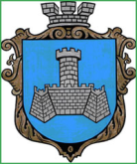 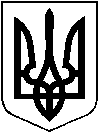 УКРАЇНАВІННИЦЬКОЇ ОБЛАСТІМІСТО ХМІЛЬНИКРОЗПОРЯДЖЕННЯМІСЬКОГО ГОЛОВИвід 03 грудня 2021 р.                                                                                 №616-рПро відзначення мешканців Хмільницької міської територіальної громади з нагоди Дня місцевого самоврядуванняВраховуючи лист начальника організаційного відділу Хмільницької міської ради Тендерис О.В. від 15.11.2021 №4792/01-24 та від 25.11.2021 року №4968/01-24, начальника управління праці та соціального захисту населення Хмільницької міської ради Тимошенко І.Я. від 23.11.2021 року №4930/01-24, начальника служби містобудівного кадастру управління містобудування і архітектури Хмільницької міської ради Олійника О.А. від 25.11.2021 року №4959/01-24, заступника міського голови з питань діяльності виконавчих органів Хмільницької міської ради Редчика С.Б. від 24.11.2021 року №4953/01-24, начальника реєстраційного відділу Хмільницької міської ради Горіленко Н.А. від 24.11.2021 року №4952/01-24, начальника архівного відділу Хмільницької міської ради від Поліщученко Р.М. 24.11.2021 року №4951/01-24, начальника відділу бухгалтерського обліку – головного бухгалтера Хмільницької міської ради Єрошенко С.С. від 24.11.2021 року №4949/01-24, начальника фінансового управління Хмільницької міської ради Тищенко Т.П. від 24.11.2021 року №4941/01-24, начальника відділу цивільного захисту, оборонної роботи та взаємодії з правоохоронними органами Хмільницької міської ради Коломійчука В.П. від 24.11.2021 року №4939/01-24, начальника відділу із забезпечення діяльності ЦНАПу у м. Хмільнику Мельник Л.Ф. від 24.11.2021 року №4944/01-24, начальника відділу ведення реєстру територіальної громади Хмільницької міської ради Ліпніцької А.П. від 24.11.2021 року №4937/01-24, начальника управління освіти, молоді та спорту Хмільницької міської ради Оліха В.В. від 25.11.2021 року №4969/01-24, начальника відділу ведення державного реєстру виборців Хмільницької міської ради Могульського В.Е. від 25.11.2021 року №4967/01-24, заступника міського голови з питань діяльності виконавчих органів Хмільницької міської ради Сташка А.В. від 25.11.2021 року №4970/01-24, заступника міського голови з питань діяльності виконавчих органів Хмільницької міської ради Загіки В.М. від 26.11.2021 року №4996/01-24, начальника управління ЖКГ та КВ Хмільницької міської ради Литвиненко І.С. від 26.11.2021 року №4997/01-24, начальника юридичного відділу Хмільницької міської ради Буликової Н.А. від 26.11.2021 року №4987/01-24, начальника управління агроекономічного розвитку та євроінтеграції Хмільницької міської ради Підвальнюка Ю.Г. від 29.11.2021 року №5032/01-24, начальника управління земельних відносин Хмільницької міської ради Тишкевич С.В. від 06.12.2021 року № 5128/01-24, керуючого справами виконкому Хмільницької міської ради Маташа С.П. від 30.11.2021 року №5051/01-24 та від 30.11.2021 року №5054/01-24, на виконання п. 3 розділу 6 Міської програми розвитку культури та духовного відродження Хмільницької міської територіальної громади на 2019-2021 роки, затвердженої рішенням 53 сесії міської ради 7 скликання від 19.10.2018 року № 1695 (зі змінами), відповідно до рішення 53 сесії міської ради 7 скликання від 19.10.2018 року № 1696 «Про Порядки використання коштів міського бюджету, передбачених на фінансування Міської програми розвитку культури та духовного відродження Хмільницької міської територіальної громади на 2019-2021 роки» (зі змінами), керуючись ст.ст. 42, 59 Закону України «Про місцеве самоврядування в Україні»:Вручити Подяки міського голови з нагоди професійного свята - Дня працівників місцевого самоврядування наступним громадянам:Вусатюк Людмилі Петрівні, депутату Хмільницької міської ради 7 та 8 скликань;Гончаренку Олександру Олександровичу,  депутату Хмільницької міської ради 7 та 8 скликань;Денисюк Лілії Аркадіївні, депутату Хмільницької міської ради 6 та 8 скликань;Євтодій Ірині Миколаївні, депутату Хмільницької міської ради                             8 скликання;Загамулі Юрію Івановичу, депутату Хмільницької міської ради                             8 скликання;Іваниці Василю Івановичу, депутату Хмільницької міської ради 7 та 8 скликань;Калачику Василю Михайловичу, депутату Хмільницької міської ради                             8 скликання;Кальяновій Ніні Володимирівні, депутату Хмільницької міської ради                             8 скликання;Качановецькому Павлу Петровичу, депутату Хмільницької міської ради 8 скликання;Клименку Олександру Петровичу, депутату Хмільницької міської ради 8 скликання;Коломійцю Анатолію Олексійовичу, депутату Хмільницької міської ради 8 скликання;Кондратовцю Юрію Григоровичу, депутату Хмільницької міської ради 7 та 8 скликань;Крепкому Павлу Васильовичу, депутату Хмільницької міської ради 7 та 8 скликань;Мазуру Василю Яковлевичу, депутату Хмільницької міської ради                             8 скликання;Максименку Івану Миколайовичу, депутату Хмільницької міської ради 8 скликання;Мельничуку Ігорю Володимировичу, депутату Хмільницької міської ради 8 скликання;Надкреничному Володимиру Петровичу, депутату Хмільницької міської ради 8 скликання;Нестеровій Галині Василівні, депутату Хмільницької міської ради                             8 скликання;Петрику Олександру Валерійовичу, депутату Хмільницької міської ради 8 скликання;Петровському Михайлу Казимировичу, депутату Хмільницької міської ради 8 скликання;П`ятківському Сергію Анатолійовичу, депутату Хмільницької міської ради 8 скликання;Рибаку Олександру Вікторовичу, депутату Хмільницької міської ради                             8 скликання;Романюку Олександру Івановичу, депутату Хмільницької міської ради                             8 скликання;Ткачу Володимиру Володимировичу, депутату Хмільницької міської ради 8 скликання;Томашуку Олегу Володимировичу, депутату Хмільницької міської ради 8 скликання;Томащуку Валерію Володимировичу, депутату Хмільницької міської ради 8 скликання;Цюрпіті Олександру Михайловичу, депутату Хмільницької міської ради 7 та 8 скликань;Черній Олені Володимирівні, депутату Хмільницької міської ради                             8 скликання;Шаталовій Людмилі Юріївні, депутату Хмільницької міської ради 7 та 8 скликань;Шумигорі Юлії Василівні, депутату Хмільницької міської ради                             8 скликання;Якобнюк Тетяні Василівні, депутату Хмільницької міської ради                             8 скликання;- Романко Аліні Олександрівні, провідному спеціалісту сектору опрацювання заяв та документів та прийняття рішень відділу адресних соціальних допомог та компенсацій управління праці та соціального захисту населення Хмільницької міської ради;- Швецю Віктору Івановичу, головному спеціалісту відділу з питань праці управління праці та соціального захисту населення Хмільницької міської ради;- Король Альоні Михайлівні, провідному спеціалісту управління містобудування і архітектури Хмільницької міської ради;Підвальнюку Юрію Григоровичу, начальнику управління агроекономічного розвитку та євроінтеграції Хмільницької міської ради;Тишенко Тетяні Петрівні, начальнику фінансового управління Хмільницької міської ради;Чорногуз Юлії Володимирівні, державному реєстратору речових прав на нерухоме майно реєстраційного відділу Хмільницької міської ради;Вишнівській Світлані Дмитрівні, архіваріусу архівного відділу Хмільницької міської ради;Шмаль Тетяні Геннадіївні, головному спеціалісту – бухгалтеру відділу бухгалтерського обліку Хмільницької міської ради;Штабі Тетяні Іванівні, начальнику відділу прогнозування і аналізу доходів фінансового управління Хмільницької міської ради;Брилянт Олені Володимирівні, головному спеціалісту бюджетного відділу фінансового управління Хмільницької міської ради;Вонсович Оксані Леонідівні, головному спеціалісту з мобілізаційної роботи відділу цивільного захисту, оборонної роботи та взаємодії з правоохоронними органами Хмільницької міської ради;Шкорбі Вікторії Олександрівні, адміністратору відділу із забезпечення діяльності Центру надання адміністративних послуг у м. Хмільнику;Сидоренко Інзі Миколаївні, головному спеціалісту відділу ведення реєстру територіальної громади Хмільницької міської ради;Липень Ірині Володимирівні, заступнику начальника управління освіти, молоді та спорту Хмільницької міської ради;Шеметі Володимиру Ігоровичу, головному спеціалісту сектору юридичної та кадрової роботи управління освіти, молоді та спорту Хмільницької міської ради;- Семчук Олесі Юріївні, головному спеціалісту організаційного відділу Хмільницької міської ради;Побережній Олені Миколаївні, головному спеціалісту відділу ведення Державного реєстру виборців Хмільницької міської ради;Тимошенко Ірині Ярославівні, начальнику управління праці та соціального захисту населення Хмільницької міської ради;Цупринюк Юлії Степанівні, начальнику відділу культури і туризму Хмільницької міської ради;- Литвиненко Інні Сергіївні, начальнику управління житлово – комунального господарства та комунальної власності Хмільницької міської ради;- Олійнику Олександру Анатолійовичу, начальнику служби містобудівного кадастру управління містобудування і архітектури Хмільницької міської ради;- Шмалю Олександру Геннадійовичу, начальнику відділу житлово – комунального управління ЖКГ та КВ Хмільницької міської ради;- Лисенюк Наталі Миколаївні, головному спеціалісту відділу бухгалтерського обліку, планування та прогнозування управління житлово – комунального господарства та комунальної власності Хмільницької міської ради;Ридванюк Наталії Олександрівні, провідному спеціалісту юридичного відділу Хмільницької міської ради;Мазур Олені Миколаївні, начальнику відділу прогнозування, залучення інвестицій та розвитку курортної галузі управління агроекономічного розвитку та євроінтеграції Хмільницької міської ради;Бугаєвій Оксані Петрівні, головному спеціалісту відділу розвитку підприємства, сфери послуг та енергоменеджменту управління агроекономічного розвитку та євроінтеграції Хмільницької міської ради;Рудь Ганні Стахівні, прибиральниці загального відділу Хмільницької міської ради;Горіленко Наталії Анатоліївні, начальнику реєстраційного відділу Хмільницької міської ради;Луценко Юлії Валеріївні, завідувачу сектору з питань публічних закупівель Хмільницької міської ради;Дідух Аллі Сергіївні, провідному спеціалісту управління земельних відносин Хмільницької міської ради;Сухому Миколі Олексійовичу, старості Широкогребельського старостинського округу;Титулі Андрію Петровичу, старості Соколівського старостинського округу;Матвіюк Наталії Василівні,  старості Кривошиївського старостинського округу;Маліновській Валентині Іванівні, старості Порицького старостинського округу.2. Затвердити кошторис витрат (додається).3. Контроль за виконанням цього розпорядження покласти на керуючого справами виконавчого комітету міської ради Маташа С.П.Міський голова                                                                Микола ЮРЧИШИНС. МаташО. ТендерисС. ЄрошенкоН. БуликоваДодатокдо розпорядження міського головивід 03 грудня 2021 р. № 616-рКОШТОРИС ВИТРАТМіський голова                                                                          Микола ЮРЧИШИН№з/пНазва видатків КФКВКЕКВКількість(штук) Ціна (грн.)Сума/грн1.Придбання рамок02018022106521,901423,5 грн.--ВСЬОГО:--------------------1423,5 грн.